ΣΑΒΒΑΤΟ, 09/1106:45		ΜΑΖΙ ΤΟ ΣΑΒΒΑΤΟΚΥΡΙΑΚΟΕνημερωτική εκπομπή με τον Γιάννη Σκάλκο και τη Βούλα Μαλλά10:00		ΟΙΝΟΣ Ο ΑΓΑΠΗΤΟΣ (E) «Αποστάγματα»Ταξίδι στους δρόμους του κρασιού της Ελλάδας με τον οινολόγο Δημήτρη Χατζηνικολάου11:00		ΤΟ ΜΑΓΙΚΟ ΤΩΝ ΑΝΘΡΩΠΩΝ (E) «Λένα Παμπούκη»11:55		60Ο ΦΕΣΤΙΒΑΛ ΚΙΝΗΜΑΤΟΓΡΑΦΟΥ ΘΕΣΣΑΛΟΝΙΚΗΣ10λεπτη Εκπομπή-Αφιέρωμα (της προηγούμενης ημέρας 08/11)12:05		ΣΑΝ ΣΗΜΕΡΑ ΤΟΝ 20Ο ΑΙΩΝΑ (Ε)	12:30-13:30 	ΜΑΡΑΘΩΝΙΟΣ ΑΘΗΝΑΣ |ΤΕΛΕΤΗ ΕΝΑΡΞΗΣ / ΑΦΗ ΦΛΟΓΑΣ (ΤΥΜΒΟΣ) (Ζ)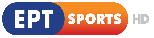 	13:30-14:00 ΑΘΛΗΤΙΚΑ ΣΤΙΓΜΙΟΤΥΠΑ	14:00-15:15	 ΠΟΛΟ Α1 ΑΝΔΡΩΝ | ΓΛΥΦΑΔΑ - ΥΔΡΑΪΚΟΣ | 7η αγωνιστική (Ζ)15:15		ΕΛΛΗΝΙΚΗ ΤΑΙΝΙΑ «ΛΙΓΟ ΠΡΙΝ ΦΥΓΕΙΣ»«Μια ελληνο-αγγλική παραγωγή, με θέμα τις περιπέτειες ενός μυστικού Άγγλου πράκτορα (Λάκης Κομνηνός) ο οποίος αναλαμβάνει την τελευταία του αποστολή, με προορισμό την Ελλάδα. Η αποστολή του θα γίνει εξαιρετικά επικίνδυνη, αφού στην υπόθεση θα αναμειχθούν ξένοι διπλοί πράκτορες, η ελληνική αστυνομία και αδίστακτοι δολοφόνοι, σε ένα ανελέητο κυνηγητό που μας μεταφέρει σε διάφορα μέρη της Ελλάδας, όπως τα Μετέωρα, η Αθήνα και το Ναύπλιο.
Παίζουν: ΛΑΚΗΣ ΚΟΜΝΗΝΟΣ - ΝΙΚΟΛ ΚΑΛΦΑΝ - ΑΝΤΡΕΑΣ ΦΙΛΙΠΠΙΔΗΣ- ΑΝΝ ΛΟΜΠΕΡΚ, ΓΙΑΝΝΗΣ ΚΑΝΔΗΛΑΣ- ΑΡΤΕΜΗΣ ΜΑΤΣΑΣ- ΚΩΣΤΑΣ ΓΚΟΥΣΓΚΟΥΝΗΣ, Σενάριο: ΒΑΣΙΛΗΣ ΜΑΝΟΥΣΑΚΗΣ, Σκηνοθεσία: ΒΑΣΙΛΗΣ ΓΕΩΡΓΙΑΔΗΣ, Φωτογραφία: ΣΤΑΜΑΤΗΣ ΤΡΥΠΟΣ, Μουσική: ΓΙΩΡΓΟΣ ΧΑΤΖΗΝΑΣΙΟΣ 	17:00-18:00 	ΜΑΡΑΘΩΝΙΟΣ ΑΘΗΝΑΣ |10ΧΛΜ. (Ζ)18:00		ΔΙΑΛΟΓΟΙ ΠΟΛΙΤΙΣΜΩΝ «H Ελλάδα και ο Νέος Δρόμος του Μεταξιού»Με τον Φάνη Παπαθανασίου19:05		ΣΑΝ ΣΗΜΕΡΑ ΤΟΝ 20Ο ΑΙΩΝΑ19:20		ΕΛΛΗΝΙΚΗ ΤΑΙΝΙΑ «Ο ΦΑΛΑΚΡΟΣ ΜΑΘΗΤΗΣ»«Ο Θανάσης, ένας κατώτερος δημόσιος υπάλληλος, ερωτεύεται την τελειόφοιτη μαθήτρια Βάσια και την παντρεύεται. Μετά από χρόνια γάμου και δύο παιδιά, η πολυπόθητη προαγωγή του Θανάση προσκρούει στο απολυτήριο του γυμνασίου που λείπει από τα χαρτιά του. Ο Θανάσης επιστρέφει στα θρανία και με πολλές δυσκολίες παίρνει το απολυτήριο, το οποίο όμως τελικά του είναι άχρηστο».Παίζουν: Θανάσης Βέγγος, Βάσια Τριφύλλη, Τίτος Βανδής, Μάρω Κοντού, Τάκης Μηλιάδης
Σενάριο: Γιώργος Λαζαρίδης, Σκηνοθεσία: Ντίνος Κατσουρίδης21:00		ΚΕΝΤΡΙΚΟ ΔΕΛΤΙΟ ΕΙΔΗΣΕΩΝ – ΑΘΛΗΤΙΚΑ – ΚΑΙΡΟΣ21:45		ΚΑΙΡΟΣ ΓΙΑ … ΕΡΤΑναλυτική πρόγνωση για τον καιρό22:00		ΣΤΑ ΤΡΑΓΟΥΔΙΑ ΛΕΜΕ ΝΑΙ (Ε) «Αφιέρωμα στην παραδοσιακή ελληνική μουσική» (Νέο Επεισόδιο)Μουσική εκπομπή με τη Ναταλία Δραγούμη και τον Μιχάλη Μαρίνο02:00		60Ο ΦΕΣΤΙΒΑΛ ΚΙΝΗΜΑΤΟΓΡΑΦΟΥ ΘΕΣΣΑΛΟΝΙΚΗΣΕιδική εκπομπή –αφιέρωμα στον κινηματογραφικό θεσμό της Θεσσαλονίκης Παρουσίαση: Σταύρος Πανούσης, Αρχισυνταξία: Πάνος Κάσαρης-----------------------------------------------------------------------------------------------------------------03:00		ΤΟ ΜΑΓΙΚΟ ΤΩΝ ΑΝΘΡΩΠΩΝ (E) «Λένα Παμπούκη»04:00		ΟΙΝΟΣ Ο ΑΓΑΠΗΤΟΣ (E) «Αποστάγματα»05:00		ΕΛΛΗΝΙΚΗ ΤΑΙΝΙΑ «ΛΙΓΟ ΠΡΙΝ ΦΥΓΕΙΣ»06:30		ΙΣΤΟΡΙΕΣ ΜΟΔΑΣ (E) «Έθνικ μόδα» 
07:20		60Ο ΦΕΣΤΙΒΑΛ ΚΙΝΗΜΑΤΟΓΡΑΦΟΥ ΘΕΣΣΑΛΟΝΙΚΗΣ10λεπτη Εκπομπή-Αφιέρωμα (της τρέχουσας ημέρας 09/11)07:30		ΣΑΝ ΣΗΜΕΡΑ ΤΟΝ 20Ο ΑΙΩΝΑ (E)ΚΥΡΙΑΚΗ, 10/11	08:00-12:30	ΜΑΡΑΘΩΝΙΟΣ ΑΘΗΝΑΣ08:15 εκκίνηση 5 χλμ09:00 εκκίνηση Μαραθωνίου12:30		60Ο ΦΕΣΤΙΒΑΛ ΚΙΝΗΜΑΤΟΓΡΑΦΟΥ ΘΕΣΣΑΛΟΝΙΚΗΣ10λεπτη Εκπομπή-Αφιέρωμα (της προηγούμενης ημέρας 09/11)12:45		ΣΑΝ ΣΗΜΕΡΑ ΤΟΝ 20Ο ΑΙΩΝΑ (E)13:00		ΤΟ ΑΛΑΤΙ ΤΗΣ ΓΗΣ (Ε) «Ταξίδι στη Μεσόγειο» (Νέα εκπομπή)Εκπομπή για την ελληνική μουσική παράδοση υπό την επιμέλεια του Λάμπρου Λιάβα15:00		ΕΙΔΗΣΕΙΣ – ΑΘΛΗΤΙΚΑ – ΚΑΙΡΟΣ16:00		ΠΡΟΣΩΠΙΚΑ (E) «Το Παρίσι που αγάπησα»Με την Έλενα Κατρίτση12:45		ΣΑΝ ΣΗΜΕΡΑ ΤΟΝ 20Ο ΑΙΩΝΑ (E)		17:15-19:15 	ΜΠΑΣΚΕΤ |ΚΥΠΕΛΛΟ ΠΡΟΗΜΙΤΕΛΙΚΑ |ΠΡΟΜΗΘΕΑΣ – ΠΑΝΑΘΗΝΑΪΚΟΣ (Ζ)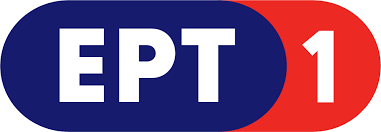 19:15		20ΟΣ ΑΙΩΝΑΣ ΕΠΙΛΟΓΕΣ «Ορέστης Μακρής»Πορτρέτα προσωπικοτήτων από το χώρο της Επιστήμης, της Τέχνης και του Πολιτισμού19:35		ΕΛΛΗΝΙΚΗ ΤΑΙΝΙΑ «ΤΟ ΜΥΣΤΙΚΟ ΜΙΑΣ ΜΗΤΕΡΑΣ»Αισθηματικό δράμα, παραγωγής 1966«Μια τραγουδίστρια γίνεται ερωμένη ενός παντρεμένου αρχιτέκτονα. Η γυναίκα του μαθαίνει για την απιστία του και, θεωρώντας ότι εκείνη ευθύνεται που δεν μπορούν να αποκτήσουν παιδί, φεύγει μακριά. Η τραγουδίστρια και ο αρχιτέκτονας αποκτούν ένα κοριτσάκι, αλλά όταν η πρώτη θα αρρωστήσει και θα πεθάνει, ο άντρας θα μεγαλώσει το παιδί μαζί με την πρώτη του γυναίκα».Σκηνοθεσία: Γιώργος Αρίων, Σενάριο: Βασίλης Μπέτσος, Διεύθυνση φωτογραφίας: Γιώργος ΚαβάγιαςΠαίζουν: Στέφανος Στρατηγός, Θάνος Μαρτίνος, Μιρέλλα Τσάρου, Λίζα Κουντουρή, Νώντας Καστανάς, Νίκος Παγκράτης, Θανάσης Αντύπας, Καίτη Βιέννα, Φιλιώ Ροζάκη, Καίτη Μητροπούλου, Γεράσιμος Μαλιώρης, Αλέκος Δαρόπουλος, Β. Κωστελέτου, Ι. Μαυρογιάννης, Ζ. Μερσιάδου, Έμμυ Ρίζου, Χ. Ανδριώτου, Χρ. Βαφειάδου, Ν. Τσιλιβαράκης, Νικόλαος Πουλόπουλος21:00		ΚΕΝΤΡΙΚΟ ΔΕΛΤΙΟ ΕΙΔΗΣΕΩΝ – ΑΘΛΗΤΙΚΑ – ΚΑΙΡΟΣ21:40		ΚΑΙΡΟΣ ΓΙΑ … ΕΡΤΑναλυτική πρόγνωση για τον καιρό21:45		ΑΘΛΗΤΙΚΗ ΚΥΡΙΑΚΗ | ΕΚΠΟΜΠΗ (Ζ)Αθλητική εκπομπή με τους Γιώργο Λυκουρόπουλο & Περικλή Μακρή01:00		60Ο ΦΕΣΤΙΒΑΛ ΚΙΝΗΜΑΤΟΓΡΑΦΟΥ ΘΕΣΣΑΛΟΝΙΚΗΣ  Ειδική εκπομπή –αφιέρωμα στον κινηματογραφικό θεσμό της ΘεσσαλονίκηςΠαρουσίαση: Σταύρος Πανούσης, Αρχισυνταξία: Πάνος Κάσαρης02:00		ΕΛΛΗΝΙΚΗ ΤΑΙΝΙΑ «ΤΟ ΠΑΡΑΣΤΡΑΤΗΜΑ ΜΙΑΣ ΑΘΩΑΣ»Αισθηματικό δράμα, παραγωγής 1959«Η φτωχή 18άχρονη Φανή συνδέεται αισθηματικά με τον Νάσο. Όταν εκείνος την εγκαταλείπει, η κοπέλα δέχεται να παντρευτεί τον Αλέξη, έναν πολύ μεγαλύτερό της πλούσιο πολιτικό μηχανικό. Μετά τη γέννηση του παιδιού τους όμως, επιστρέφει στην Ελλάδα μια φίλη του συζύγου της, η οποία καταφέρνει να τον κάνει να πιστέψει πως η Φανή τον απατά κι εκείνος τη διώχνει από το σπίτι.
Ο Δημήτρης, ο οποίος είναι ερωτευμένος μαζί της, τη βοηθά να βρει δουλειά σε μια εταιρεία. Λίγο καιρό αργότερα, ετοιμάζονται να παντρευτούν, αλλά μια βαριά αρρώστια του παιδιού της θα την επανασυνδέσει για πάντα με τον Αλέξη».Σκηνοθεσία-σενάριο: Κώστας Ανδρίτσος, Διεύθυνση φωτογραφίας: Γεράσιμος Καλογεράτος.
Μουσική: Γιώργος Καζάσογλου
Παίζουν: Γκέλυ Μαυροπούλου, Λάμπρος Κωνσταντάρας, Ανδρέας Μπάρκουλης, Χάρις Καμίλη, Ρίτα Μουσούρη, Ανδρέας Φιλιππίδης, Άννα Ρούσσου, Λιάκος Χριστογιαννόπουλος, Περικλής Χριστοφορίδης, Σπυριδούλα Γιαννάτου, Καίτη Μαρά , Λάουρα Τζομπάνη, Αναστασία Καλογιάννη, Σούζη Αρβανίτη03:30		ΣΤΑΘΜΟΣ ΜΕΓΑΡΟΝ «Το Μέγαρο των Παιδιών - Καλλιόπη Χαραλάμπους, Έτος Σκαλκώτα: Δανάη Καρά - Βασίλης Λύκος, Φίλιππος Τσαλαχούρης - Λουκάς Καρυτινός, Το Φτερωτό Άλογο, Διεθνής Διαγωνισμός Μουσικής για Ταινία - Δημήτρης Μαραγκόπουλος» (Νέα εκπομπή)-----------------------------------------------------------------------------------------------------------------04:00		ΕΛΛΗΝΙΚΗ ΤΑΙΝΙΑ «ΤΟ ΜΥΣΤΙΚΟ ΜΙΑΣ ΜΗΤΕΡΑΣ»Αισθηματικό δράμα, παραγωγής 196605:20		60Ο ΦΕΣΤΙΒΑΛ ΚΙΝΗΜΑΤΟΓΡΑΦΟΥ ΘΕΣΣΑΛΟΝΙΚΗΣ10λεπτη Εκπομπή-Αφιέρωμα (της τρέχουσας ημέρας 10/11)05:30		ΣΑΝ ΣΗΜΕΡΑ ΤΟΝ 20Ο ΑΙΩΝΑ (E)ΔΕΥΤΕΡΑ, 11/11 05:50		ΠΡΩΙΝΗ ΕΝΗΜΕΡΩΣΗ ΕΡΤΕνημερωτική εκπομπή με τη Νίνα Κασιμάτη και τον Χρήστο Παγώνη06:00		ΕΙΔΗΣΕΙΣ – ΑΘΛΗΤΙΚΑ – ΚΑΙΡΟΣ06:20		ΠΡΩΙΝΗ ΕΝΗΜΕΡΩΣΗ ΕΡΤ (συνέχεια)10:00		ΕΙΔΗΣΕΙΣ – ΑΘΛΗΤΙΚΑ – ΚΑΙΡΟΣ10:15		ΑΠΕΥΘΕΙΑΣΕνημερωτική εκπομπή με τη Μάριον Μιχελιδάκη και τον Κώστα Λασκαράτο12:00		ΕΙΔΗΣΕΙΣ – ΑΘΛΗΤΙΚΑ – ΚΑΙΡΟΣ13:00		ΜΟΥΣΙΚΗ ΠΑΝΤΟΥ (E) (Επ. 12Ο - τελευταίο)Ντοκιμαντέρ με μουσικές ιστορίες περιπλάνησης, με σπάνιες εκτελέσεις τραγουδιών και μουσικών έργων από αγαπημένους ερμηνευτές, με τον Κωστή Μαραβέγια14:00		ΝΗΣΤΙΚΟ ΑΡΚΟΥΔΙ (E) «Σμυρνέικα σουτζουκάκια» και «Μελιτζάνες Ογκρατέν»Σουρεαλιστική εκπομπή μαγειρικής με του Δημήτρη Σταρόβα & Στάθη Παναγιωτόπουλο15:00		ΕΙΔΗΣΕΙΣ – ΑΘΛΗΤΙΚΑ – ΚΑΙΡΟΣ16:00		ΕΛΛΗΝΙΚΗ ΣΕΙΡΑ (Ε) «ΣΤΑ ΦΤΕΡΑ ΤΟΥ ΕΡΩΤΑ» (Α' ΚΥΚΛΟΣ) (Επεισόδια 1, 2 & 3)Κοινωνική-δραματική σειρά, παραγωγής 1999-2000«Ο πολιτικός Αντώνης Παπασταύρου παντρεύει το γιο του Δημήτρη Παπασταύρου με την Εριέττα, μοναχοκόρη του παιδικού του φίλου Στέφανου Σέκερη. Η γυναίκα του Σέκερη διατηρεί παράνομο ερωτικό δεσμό μ’ έναν άντρα πολύ νεότερό της, τον Ανδρέα. Την ημέρα του γάμου, μπροστά στα μάτια όλων στα σκαλιά της εκκλησίας, ο Παπασταύρου δολοφονείται και ως δράστης συλλαμβάνεται ο νεαρός Ανδρέας. Ένα κουβάρι περίεργων σχέσεων και οικονομικών σκανδάλων θα αρχίσει να ξετυλίγεται με αφορμή αυτή τη σύλληψη του φερόμενου ως δολοφόνου και στην προσπάθεια εξιχνίασης του φόνου».Παίζουν: Αντώνης Θεοδωρακόπουλος, Μαριάννα Τουμασάτου, Ελευθερία Ρήγου, Αλέξανδρος Σταύρου, Μαριαλένα Κάρμπουρη, Νόνη Ιωαννίδου, Βασίλης Ευταξόπουλος, Νίκος Ορφανός, Μαρουσώ Μαύρη, Άννα Στίλβη, Νέλλη Πολυδεράκη, Γιώργος Πετρόχειλος, Τάσος Παπαναστασίου, Γιώργος Καλατζής, Σπύρος Μεριανός, Βαγγέλης Στολίδης, Τζούλη Σούμα, Γιώργος Μιχαλάκης, Ανδρομάχη Δαυλού, Γιώργος Μπέλλος, Μαρκέλλα Παππά, Γιώργος Γεροντιδάκης, Κατερίνα Μαλτέζου, Ζωζώ Ζάρπα, Στάθης Κακαβάς, Γιώργος ΚυρίτσηςΜουσική: Γιώργος ΧατζηνάσιοςΣκηνοθεσία: Γιάννης Βασιλειάδης, Ευγενία Οικονόμου17:30		ΣΑΝ ΣΗΜΕΡΑ ΤΟΝ 20Ο ΑΙΩΝΑ (E) 17:45		60Ο ΦΕΣΤΙΒΑΛ ΚΙΝΗΜΑΤΟΓΡΑΦΟΥ ΘΕΣΣΑΛΟΝΙΚΗΣ10λεπτη Εκπομπή-Αφιέρωμα (της προηγούμενης ημέρας 10/11)18:00		ΕΙΔΗΣΕΙΣ – ΑΘΛΗΤΙΚΑ – ΚΑΙΡΟΣΚαι Δελτίο στη Νοηματική18:15		ΚΑΙΡΟΣ ΓΙΑ … ΕΡΤΑναλυτική πρόγνωση για τον καιρό18:20		Η ΜΗΧΑΝΗ ΤΟΥ ΧΡΟΝΟΥ (E) «Οι Ρωμιοί της Κωνσταντινούπολης. Από την ακμή στους διωγμούς»Με τον Χρίστο Βασιλόπουλο19:20		ΕΛΛΗΝΙΚΗ ΤΑΙΝΙΑ «Η Αλίκη στο Ναυτικό»Αισθηματική κομεντί«Η Αλίκη είναι κόρη του Διοικητή της Σχολής Ναυτικών Δοκίμων. Συναντά τον δόκιμο Κώστα κατά τη διάρκεια ενός ταξιδιού της στον Πόρο και τον ερωτεύεται, χωρίς να γνωρίζει ότι είναι δόκιμος. Δίνουν ραντεβού για να συναντηθούν, αλλά επειδή κανείς δεν τα καταφέρνει να έρθει (λόγω του πατέρα της Αλίκης και οι δύο!) στέλνουν τους φίλους τους, αλλά οι φίλοι τους δεν ξέρουν ο ένας τον άλλο και έτσι η Αλίκη και ο Κώστας νομίζουν ότι δεν θα ξανασυναντηθούν ποτέ…»Παίζουν: Αλίκη Βουγιουκλάκη, Δημήτρης Παπαμιχαήλ, Λάμπρος Κωνσταντάρας, Δέσπω Διαμαντίδου, Καίτη Λαμπροπούλου, Γιάννης Γκιωνάκης, Κώστας Βουτσάς, Γιάννης Μαλούχος, Γιώργος Τσιτσόπουλος, Ντίνος Καρύδης, Δέσποινα Στυλιανοπούλου, Ραφαήλ Ντενόγιας, Γιώργος Μπέλλος, Κώστας Παπαχρήστος, Θάνος Σουγιούλ, Θόδωρος Ρουμπάνης, Μιχάλης Μπαλλής, Άγγελος Θεοδωρόπουλος, Θανάσης Πλιάκας, Σταύρος Παράβας, Ράνια Ιωαννίδου, Γιώργος Αρμαδώρος, Μαργαρίτα Αθανασίου, Βασίλης ΛιόγκαρηςΣενάριο: Αλέκος Σακελλάριος, Διεύθυνση φωτογραφίας: Walter Lassally, Νίκος Δημόπουλος, Μουσική: Μάνος Χατζιδάκις, Σκηνογραφία: Μάρκος Ζέρβας, Χορογραφία: Μανώλης Καστρινός, Τραγούδι: Αλίκη Βουγιουκλάκη, Μοντάζ: Πέτρος Λύκας, Σκηνοθεσία: Αλέκος Σακελλάριο21:00		ΚΕΝΤΡΙΚΟ ΔΕΛΤΙΟ ΕΙΔΗΣΕΩΝ – ΑΘΛΗΤΙΚΑ – ΚΑΙΡΟΣΜε την Αντριάνα Παρασκευοπούλου22:00		ΕΛΛΗΝΙΚΗ ΣΕΙΡΑ (Ε) «ΤΑ ΠΑΙΔΙΑ ΤΗΣ ΝΙΟΒΗΣ» (B' ΚΥΚΛΟΣ - Eπ. 9 & Επ. 10)Δραματική - ιστορική σειρά, βασισμένη στο ομότιτλο μυθιστόρημα του ακαδημαϊκού Τάσου Αθανασιάδη, παραγωγής 2004-2005.Σκηνοθεσία: Κώστας Κουτσομύτης, Μπάμπης Σπανός, Συγγραφέας: Τάσος Αθανασιάδης, Διασκευή-σενάριο: Θανάσης Σκρουμπέλος, Μουσική: Μίμης Πλέσσας, Διεύθυνση φωτογραφίας: Προκόπης Δάφνος, Ηχολήπτης: Ντίνος Κίττου, Γιάννης Χαραλαμπίδης, Σκηνογράφος: Γιάννης Τζανετής, Ενδυματολόγος: Τριάδα Παπαδάκη, Βοηθός σκηνοθέτη: Άντα Θειακού, Μοντάζ: Γιάννης Καλογερόπουλος, Αλέξανδρος Κωνστάντης, Διεύθυνση παραγωγής: Νίκος Αριανούτσος, Οργάνωση παραγωγής: Αλέξης Κάραμποττ, Παραγωγή: Κώστας Κατιντζάρος, Γιάννης Κουτσομύτης.Παίζουν: Άγγελος Αντωνόπουλος, Μαρία Τζομπανάκη, Γιούλικα Σκαφιδά, Αναστασία Μποζοπούλου, Νερίνα Ζάρπα, Κωνσταντίνος Λάγκος, Τάσος Νούσιας, Παύλος Ορκόπουλος, Γκάρυ Βοσκοπούλου, Δημήτρης Αγοράς, Θάλεια Αργυρίου, Χριστίνα Γκόλια, Σοφία Καζαντζιάν, Έκτωρ Καλούδης, Ιζαμπέλα Κογεβίνα, Κωστής Κούκιος, Ντίνος Κωνσταντινίδης, Μαρία Μανιώτη, Νίκος Παναγιωτούνης, Τάσος Παπαναστασίου, Πέρυ Ποράβου, Ευδοκία Στατήρη, Γιώργος Σουξές και τα παιδιά Άρης Τσάπης, Γιώργος Μαυροδάκος, Ιωσήφ Μουστάκας.23:30		ΜΟΝΟΓΡΑΜΜΑ – 2019 «Αχιλλέας Κυριακίδης (συγγραφέας - μεταφραστής)» (ΝΕΟΣ ΚΥΚΛΟΣ)00:00		ΕΙΔΗΣΕΙΣ ΑΠΟ ΤΗΝ ΠΕΡΙΦΕΡΕΙΑΕκπομπή παραγωγής ΕΡΤ3, με τον Χρήστο Δάντση00:15		60Ο ΦΕΣΤΙΒΑΛ ΚΙΝΗΜΑΤΟΓΡΑΦΟΥ ΘΕΣΣΑΛΟΝΙΚΗΣ  Ειδική εκπομπή –αφιέρωμα στον κινηματογραφικό θεσμό της ΘεσσαλονίκηςΠαρουσίαση: Σταύρος Πανούσης, Αρχισυνταξία: Πάνος Κάσαρης01:00		ΣΑΝ ΜΑΓΕΜΕΝΟΙ... «Προσωπική συμφωνία» (ΝΕΟΣ ΚΥΚΛΟΣ)   
Εκπομπή για το θέατρο με τον Γιώργο Δαράκη -----------------------------------------------------------------------------------------------------------------01:30		ΕΛΛΗΝΙΚΗ ΣΕΙΡΑ (Ε) «ΣΤΑ ΦΤΕΡΑ ΤΟΥ ΕΡΩΤΑ» (Α' ΚΥΚΛΟΣ) (Επεισόδια 1, 2 & 3)Κοινωνική-δραματική σειρά, παραγωγής 1999-200003:00		ΕΛΛΗΝΙΚΗ ΣΕΙΡΑ (Ε) «ΤΑ ΠΑΙΔΙΑ ΤΗΣ ΝΙΟΒΗΣ» (B' ΚΥΚΛΟΣ - Eπ. 9 & Επ. 10)04:30		ΣΑΝ ΜΑΓΕΜΕΝΟΙ...  (E) «Προσωπική συμφωνία» (ΝΕΟΣ ΚΥΚΛΟΣ)Εκπομπή για το θέατρο με τον Γιώργο Δαράκη 05:00		ΜΟΝΟΓΡΑΜΜΑ – 2019 «Αχιλλέας Κυριακίδης (συγγραφέας - μεταφραστής)» (ΝΕΟΣ ΚΥΚΛΟΣ)05:30		ΣΑΝ ΣΗΜΕΡΑ ΤΟΝ 20Ο ΑΙΩΝΑ) (E)ΤΡΙΤΗ, 12/1105:50		ΠΡΩΙΝΗ ΕΝΗΜΕΡΩΣΗ ΕΡΤΕνημερωτική εκπομπή με τη Νίνα Κασιμάτη και τον Χρήστο Παγώνη06:00		ΕΙΔΗΣΕΙΣ – ΑΘΛΗΤΙΚΑ – ΚΑΙΡΟΣ06:20		ΠΡΩΙΝΗ ΕΝΗΜΕΡΩΣΗ ΕΡΤ (συνέχεια)10:00		ΕΙΔΗΣΕΙΣ – ΑΘΛΗΤΙΚΑ – ΚΑΙΡΟΣ10:15		ΑΠΕΥΘΕΙΑΣΕνημερωτική εκπομπή με τη Μάριον Μιχελιδάκη και τον Κώστα Λασκαράτο12:00		ΕΙΔΗΣΕΙΣ – ΑΘΛΗΤΙΚΑ – ΚΑΙΡΟΣ13:00		ΤΟΠΙΚΕΣ ΚΟΥΖΙΝΕΣ (E) «Τυριά Νάξου»14:00		ΝΗΣΤΙΚΟ ΑΡΚΟΥΔΙ (E) «Σουφλέ μακαρόνια» και «Hicken Massala»Σουρεαλιστική εκπομπή μαγειρικής με του Δημήτρη Σταρόβα & Στάθη Παναγιωτόπουλο15:00		ΕΙΔΗΣΕΙΣ – ΑΘΛΗΤΙΚΑ – ΚΑΙΡΟΣ16:00		ΕΛΛΗΝΙΚΗ ΣΕΙΡΑ (Ε) «ΣΤΑ ΦΤΕΡΑ ΤΟΥ ΕΡΩΤΑ» (Α' ΚΥΚΛΟΣ) (Επεισόδια 4, 5 & 6)Κοινωνική-δραματική σειρά, παραγωγής 1999-2000Μουσική: Γιώργος Χατζηνάσιος, Σκηνοθεσία: Γιάννης Βασιλειάδης, Ευγενία Οικονόμου17:30		ΣΑΝ ΣΗΜΕΡΑ ΤΟΝ 20Ο ΑΙΩΝΑ (E) 17:45		60Ο ΦΕΣΤΙΒΑΛ ΚΙΝΗΜΑΤΟΓΡΑΦΟΥ ΘΕΣΣΑΛΟΝΙΚΗΣ10λεπτη Εκπομπή-Αφιέρωμα (της προηγούμενης ημέρας 11/11)18:00		ΕΙΔΗΣΕΙΣ – ΑΘΛΗΤΙΚΑ – ΚΑΙΡΟΣΚαι Δελτίο στη Νοηματική18:15		ΚΑΙΡΟΣ ΓΙΑ … ΕΡΤΑναλυτική πρόγνωση για τον καιρό18:20		Η ΜΗΧΑΝΗ ΤΟΥ ΧΡΟΝΟΥ (E) «Οι Ρωμιοί της Πόλης - Τα Σεπτεμβριανά του '55»Με τον Χρίστο Βασιλόπουλο19:25		ΣΑΝ ΜΑΓΕΜΕΝΟΙ...  (E) «Προσωπική συμφωνία» (Ε) (ΝΕΟΣ ΚΥΚΛΟΣ)Εκπομπή για το θέατρο με τον Γιώργο Δαράκη 20:00		Η ΖΩΗ ΕΙΝΑΙ ΣΤΙΓΜΕΣ «Σωτήρης Τσαφούλιας» (ΝΕΟΣ ΚΥΚΛΟΣ)Με τον Ανδρέα Ροδίτη21:00		ΚΕΝΤΡΙΚΟ ΔΕΛΤΙΟ ΕΙΔΗΣΕΩΝ – ΑΘΛΗΤΙΚΑ – ΚΑΙΡΟΣΜε την Αντριάνα Παρασκευοπούλου22:00		ΕΛΛΗΝΙΚΗ ΤΑΙΝΙΑ «Χτυποκάρδια στο θρανίο»Αισθηματική κομεντί«Η Λίζα Πετροβασίλη κάνει την άρρωστη για να μην πάει σχολείο. Έτσι θα γνωρίσει και θα παντρευτεί τον καθηγητή Ιατρικής Δημήτρη Παπαδόπουλο, εγκαταλείποντας το σχολείο στην τελευταία τάξη. Οι υποχρεώσεις όμως της συζυγικής ζωής θα κάνουν τη Λίζα να νοσταλγήσει τα ανέμελα σχολικά χρόνια και θα πάρει την απόφαση να γραφτεί στην τελευταία τάξη, κρυφά από τον άντρα της. Όμως δεν τα πάει καλά στις σπουδές της και δέχεται τη βοήθεια ενός προγυμναστή…»Παίζουν: Αλίκη Βουγιουκλάκη, Δημήτρης Παπαμιχαήλ, Λάμπρος Κωνσταντάρας, Καίτη Πάνου, Διονύσης Παπαγιαννόπουλος, Καίτη Λαμπροπούλου, Θόδωρος Μορίδης, Τζόλυ Γαρμπή, Γιώργος Κωνσταντίνου, Γιώργος Βελέντζας, Αλέκος Κουρής, Θόδωρος Έξαρχος, Δέσποινα Νικολαΐδου, Νίκος Νικολαΐδης, Μ. Κοτοπούλη, Μαρία Μπονέλλου κ.ά.		Μουσική: Μάνος Χατζιδάκις, Σενάριο: Αλέκος Σακελλάριος, Διεύθυνση φωτογραφίας: Αριστείδης Καρύδης-Φουκς, Σκηνοθεσία: Αλέκος Σακελλάριος23:50		MEMORY RELOADED - ΜΙΚΡΕΣ ΙΣΤΟΡΙΕΣΤαινία μικρού μήκους«Σ’ έναν απομονωμένο αλλόκοτο κόσμο, όπου η μνήμη των ανθρώπων έχει αντικαταστήσει τη μνήμη των υπολογιστών, ο Νίχμον και η Λάρα συναντώνται κατά τύχη και οι ζωές τους συνδέονται για πάντα».Παίζουν: Martin Behrman, Kate Malyon, Duncan Skinner, Θεοδόσης Πελεγρίνης, Steve Revel, David Allan, Ian Douglas Robertson, Σταύρος Βολκός, Αχιλλέας Βατρικάς.Σκηνοθεσία-μοντάζ: Πάνος Παππάς, Δέσποινα Χαραλάμπους, Σενάριο: Δέσποινα Χαραλάμπους, Φωτογραφία: Ioan Meltzer, Μουσική: Μανώλης Γαλιάτσος, Παραγωγή: ΕΡΤ Α.Ε., Νίκος Μουστάκας, Κακές Παρέες, Kinicon Productions00:15		ΕΙΔΗΣΕΙΣ ΑΠΟ ΤΗΝ ΠΕΡΙΦΕΡΕΙΑΕκπομπή παραγωγής ΕΡΤ3, με τον Χρήστο Δάντση-----------------------------------------------------------------------------------------------------------------00:30		Η ΜΗΧΑΝΗ ΤΟΥ ΧΡΟΝΟΥ (E) «Οι Ρωμιοί της Πόλης - Τα Σεπτεμβριανά του '55»Με τον Χρίστο Βασιλόπουλο01:30		ΕΛΛΗΝΙΚΗ ΣΕΙΡΑ (Ε) «ΣΤΑ ΦΤΕΡΑ ΤΟΥ ΕΡΩΤΑ» (Α' ΚΥΚΛΟΣ) (Επεισόδια 4, 5 & 6)Κοινωνική-δραματική σειρά, παραγωγής 1999-200002:50		Η ΖΩΗ ΕΙΝΑΙ ΣΤΙΓΜΕΣ «Σωτήρης Τσαφούλιας» (ΝΕΟΣ ΚΥΚΛΟΣ)Με τον Ανδρέα Ροδίτη03:50		ΕΛΛΗΝΙΚΗ ΤΑΙΝΙΑ «Χτυποκάρδια στο θρανίο»Αισθηματική κομεντίΤΕΤΑΡΤΗ, 13/11 05:50		ΠΡΩΙΝΗ ΕΝΗΜΕΡΩΣΗ ΕΡΤΕνημερωτική εκπομπή με τη Νίνα Κασιμάτη και τον Χρήστο Παγώνη06:00		ΕΙΔΗΣΕΙΣ – ΑΘΛΗΤΙΚΑ – ΚΑΙΡΟΣ06:20		ΠΡΩΙΝΗ ΕΝΗΜΕΡΩΣΗ ΕΡΤ (συνέχεια)10:00		ΕΙΔΗΣΕΙΣ – ΑΘΛΗΤΙΚΑ – ΚΑΙΡΟΣ10:15		ΑΠΕΥΘΕΙΑΣΕνημερωτική εκπομπή με τη Μάριον Μιχελιδάκη και τον Κώστα Λασκαράτο12:00		ΕΙΔΗΣΕΙΣ – ΑΘΛΗΤΙΚΑ – ΚΑΙΡΟΣ13:00		ΤΟΠΙΚΕΣ ΚΟΥΖΙΝΕΣ (E) «Όστρακα Νέας Περάμου»14:00		ΝΗΣΤΙΚΟ ΑΡΚΟΥΔΙ (E) «Κουνέλι με μουστάρδα», «Κοτόπουλο με μελιτζάνες» και «Jhinga puri»Σουρεαλιστική εκπομπή μαγειρικής με του Δημήτρη Σταρόβα & Στάθη Παναγιωτόπουλο15:00		ΕΙΔΗΣΕΙΣ – ΑΘΛΗΤΙΚΑ – ΚΑΙΡΟΣ16:00		ΕΛΛΗΝΙΚΗ ΣΕΙΡΑ (Ε) «ΣΤΑ ΦΤΕΡΑ ΤΟΥ ΕΡΩΤΑ» (Α' ΚΥΚΛΟΣ) (Επ. 7, 8 & 9)Κοινωνική-δραματική σειρά, παραγωγής 1999-2000Μουσική: Γιώργος Χατζηνάσιος, Σκηνοθεσία: Γιάννης Βασιλειάδης, Ευγενία Οικονόμου17:45		ΣΑΝ ΣΗΜΕΡΑ ΤΟΝ 20Ο ΑΙΩΝΑ (E) 18:00		ΕΙΔΗΣΕΙΣ – ΑΘΛΗΤΙΚΑ – ΚΑΙΡΟΣΚαι Δελτίο στη Νοηματική18:15		ΚΑΙΡΟΣ ΓΙΑ … ΕΡΤΑναλυτική πρόγνωση για τον καιρό18:20		Η ΜΗΧΑΝΗ ΤΟΥ ΧΡΟΝΟΥ (E) «Πολιτικές δολοφονίες στα πρώτα χρόνια της ελληνικής δημοκρατίας»Με τον Χρίστο Βασιλόπουλο19:20		ΕΛΛΗΝΙΚΗ ΤΑΙΝΙΑ «ΔΕΛΗΣΤΑΥΡΟΥ ΚΑΙ ΥΙΟΣ»Διασκευή του ομώνυμου θεατρικού έργου των Σακελλάριου – Γαννακόπουλου«Μετά την επιστροφή του γιου του Γιώργου που σπούδαζε στη Σουηδία, ο Αντώνης Δελησταύρου, χήρος εδώ και χρόνια, αλλά κοτσονάτος ακόμα, του αναθέτει τη διεύθυνση του εργοστασίου, για να απαλλαγεί ο ίδιος και για να ξαναφτιάξει την προσωπική του ζωή. Κάθε φορά όμως που γνωρίζει μια ενδιαφέρουσα γυναίκα, βρίσκει μπροστά του τον ίδιο πάντα αντίζηλο, τον γιο του...»Παίζουν: Βασίλης Λογοθετίδης , Ίλυα Λιβυκού , Τζένη Καρέζη , Στέφανος Στρατηγός , Δημήτρης Νικολαϊδης , Ευάγγελος Πρωτοπαππάς , Μαρίκα Κρεββατά Σενάριο: Αλέκος Σακελλάριος , Χρήστος Γιαννακόπουλος, Σκηνοθεσία: Αλέκος Σακελλάριος21:00		ΚΕΝΤΡΙΚΟ ΔΕΛΤΙΟ ΕΙΔΗΣΕΩΝ – ΑΘΛΗΤΙΚΑ – ΚΑΙΡΟΣΜε την Αντριάνα Παρασκευοπούλου22:00		ΑΛΤΕΡΝΑΤΙΒΑ (Ε) «Μουσικοί του δρόμου» (Β΄ Μέρος)Δημοσιογραφική εκπομπή της ΕΡΤ3 με τον Χαράλαμπο Χριστακόπουλο23:00		ΣΥΓΧΡΟΝΟΙ ΠΑΡΑΔΟΣΙΑΚΟΙ ΜΟΥΣΙΚΟΙ (Ε) «Γιώργος Στρατάκης»Ψυχαγωγική εκπομπή της ΕΡΤ300:00		ΕΙΔΗΣΕΙΣ ΑΠΟ ΤΗΝ ΠΕΡΙΦΕΡΕΙΑΕκπομπή παραγωγής ΕΡΤ3, με τον Χρήστο Δάντση00:10		ΣΤΑ ΑΚΡΑ «Νικόλας Χρηστάκης - Καθηγητής Κοινωνικής και Φυσικής Επιστήμης στο πανεπιστήμιο του Yale» (ΝΕΟΣ ΚΥΚΛΟΣ) -----------------------------------------------------------------------------------------------------------------01:30		ΕΛΛΗΝΙΚΗ ΣΕΙΡΑ (Ε) «ΣΤΑ ΦΤΕΡΑ ΤΟΥ ΕΡΩΤΑ» (Α' ΚΥΚΛΟΣ) (Επ. 7, 8 & 9)03:00		ΑΛΤΕΡΝΑΤΙΒΑ (Ε) «Μουσικοί του δρόμου» (Β΄ Μέρος)Δημοσιογραφική εκπομπή της ΕΡΤ3 με τον Χαράλαμπο Χριστακόπουλο04:00		ΣΥΓΧΡΟΝΟΙ ΠΑΡΑΔΟΣΙΑΚΟΙ ΜΟΥΣΙΚΟΙ (Ε) «Γιώργος Στρατάκης»Ψυχαγωγική εκπομπή της ΕΡΤ304:50		ΤΑΞΙΔΕΥΟΝΤΑΣ ΣΤΗΝ ΕΛΛΑΔΑ «Ξάνθη»Με τη Μάγια Τσόκλη05:30		ΣΑΝ ΣΗΜΕΡΑ ΤΟΝ 20Ο ΑΙΩΝΑ) (E)ΠΕΜΠΤΗ 14/1105:50		ΠΡΩΙΝΗ ΕΝΗΜΕΡΩΣΗ ΕΡΤΕνημερωτική εκπομπή με τη Νίνα Κασιμάτη και τον Χρήστο Παγώνη06:00		ΕΙΔΗΣΕΙΣ – ΑΘΛΗΤΙΚΑ – ΚΑΙΡΟΣ06:20		ΠΡΩΙΝΗ ΕΝΗΜΕΡΩΣΗ ΕΡΤ (συνέχεια)10:00		ΕΙΔΗΣΕΙΣ – ΑΘΛΗΤΙΚΑ – ΚΑΙΡΟΣ10:15		ΑΠΕΥΘΕΙΑΣΕνημερωτική εκπομπή με τη Μάριον Μιχελιδάκη και τον Κώστα Λασκαράτο12:00		ΕΙΔΗΣΕΙΣ – ΑΘΛΗΤΙΚΑ – ΚΑΙΡΟΣ13:00		ΤΟΠΙΚΕΣ ΚΟΥΖΙΝΕΣ (E) «Βουβάλια Κερκίνης»14:00		ΝΗΣΤΙΚΟ ΑΡΚΟΥΔΙ (E) «Σφουγγάτα», «Brick Victory» και «Καλαμαράκια κοκκινιστά»Σουρεαλιστική εκπομπή μαγειρικής με του Δημήτρη Σταρόβα & Στάθη Παναγιωτόπουλο15:00		ΕΙΔΗΣΕΙΣ – ΑΘΛΗΤΙΚΑ – ΚΑΙΡΟΣ16:00		ΕΛΛΗΝΙΚΗ ΣΕΙΡΑ (Ε) «ΣΤΑ ΦΤΕΡΑ ΤΟΥ ΕΡΩΤΑ» (Α' ΚΥΚΛΟΣ) (Επ. 10, 11 & 12)Κοινωνική-δραματική σειρά, παραγωγής 1999-2000Μουσική: Γιώργος Χατζηνάσιος, Σκηνοθεσία: Γιάννης Βασιλειάδης, Ευγενία Οικονόμου17:45		ΣΑΝ ΣΗΜΕΡΑ ΤΟΝ 20Ο ΑΙΩΝΑ (E) 18:00		ΕΙΔΗΣΕΙΣ – ΑΘΛΗΤΙΚΑ – ΚΑΙΡΟΣΚαι Δελτίο στη Νοηματική18:15		ΚΑΙΡΟΣ ΓΙΑ … ΕΡΤΑναλυτική πρόγνωση για τον καιρό18:20		Η ΜΗΧΑΝΗ ΤΟΥ ΧΡΟΝΟΥ (E) «Ιλισσός-το χαμένο ποτάμι και οι θρυλικές μονομαχίες της Αθήνας»Με τον Χρίστο Βασιλόπουλο19:20		ΕΛΛΗΝΙΚΗ ΤΑΙΝΙΑ «Σάντα Τσικίτα»Διασκευή του θεατρικού έργου των Αλέκου Σακελλάριου και Χρήστου Γιαννακόπουλου «Ο Φώτης Φαγκρής και η Τσικίτα Λοπέζ»«Ένας φτωχός, δουλευταράς υπάλληλος, ο Φώτης, είναι πολλά χρόνια αρραβωνιασμένος με τη Μαίρη, αλλά δεν μπορούν να παντρευτούν ελλείψει χρημάτων. Όλες οι αναποδιές τον βρίσκουν μαζί: η πίεση των αδελφών της Μαίρης να παντρευτούν γρήγορα, γιατί θα τη δώσουν σ' άλλον και σε συνδυασμό με το γράμμα που του έρχεται από το χωριό του, ότι η μητέρα του είναι άρρωστη και χρειάζεται εγχείρηση, τον κάνουν «να τρέχει και να μη φτάνει». Θα απευθυνθεί παντού για χρήματα, αλλά κανείς δεν έχει να του δώσει. Ώσπου ένας ξάδελφός του, που έχει καμπαρέ, του προτείνει να κάνει εικονικό γάμο, έναντι χρημάτων, με μια Ισπανίδα τραγουδίστρια…»Παίζουν: Βασίλης Λογοθετίδης, Ίλυα Λιβυκού, Στέφανος Στρατηγός, Ντίνα Σταθάτου, Βαγγέλης Πρωτόπαππας, Καίτη Λαμπροπούλου, Νίκος Καζής, Σμάρω Στεφανίδου, Θάνος Τζενεράλης, Μπέμπα Μωραϊτοπούλου, Άννα Ρούσσου, Μιχάλης Παπαδάκης, Γιώργος ΚαρέταςΣενάριο: Αλέκος Σακελλάριος, Χρήστος Γιαννακόπουλος, Μουσική: Μιχάλης Σουγιούλ, Διεύθυνση φωτογραφίας: Victor Antoun, Σκηνοθεσία: Αλέκος Σακελλάριος21:00		ΚΕΝΤΡΙΚΟ ΔΕΛΤΙΟ ΕΙΔΗΣΕΩΝ – ΑΘΛΗΤΙΚΑ – ΚΑΙΡΟΣΜε την Αντριάνα Παρασκευοπούλου22:00		Η ΕΠΟΧΗ ΤΩΝ ΕΙΚΟΝΩΝ «58η Μπιενάλε Βενετίας» (Α’ Μέρος) (ΝΕΟΣ ΚΥΚΛΟΣ)Με την Κατερίνα Ζαχαροπούλου23:00		ΤΟΥ ΝΕΡΟΥ ΤΑ ΠΑΡΑΜΥΘΙΑ «Νάπολη» (Β’ Μέρος)Εκπομπή – Οδοιπορικό της ΕΡΤ3 με την Ίνα Ταράντου00:00		ΕΙΔΗΣΕΙΣ ΑΠΟ ΤΗΝ ΠΕΡΙΦΕΡΕΙΑΕκπομπή παραγωγής ΕΡΤ3, με τον Χρήστο Δάντση-----------------------------------------------------------------------------------------------------------------00:10		Η ΜΗΧΑΝΗ ΤΟΥ ΧΡΟΝΟΥ (E) «Ιλισσός-το χαμένο ποτάμι και οι θρυλικές μονομαχίες της Αθήνας»Με τον Χρίστο Βασιλόπουλο01:30		ΕΛΛΗΝΙΚΗ ΣΕΙΡΑ (Ε) «ΣΤΑ ΦΤΕΡΑ ΤΟΥ ΕΡΩΤΑ» (Α' ΚΥΚΛΟΣ) (Επ. 10, 11 & 12)Κοινωνική-δραματική σειρά, παραγωγής 1999-200003:00		Η ΕΠΟΧΗ ΤΩΝ ΕΙΚΟΝΩΝ «58η Μπιενάλε Βενετίας» (Α’ Μέρος) (ΝΕΟΣ ΚΥΚΛΟΣ)Με την Κατερίνα Ζαχαροπούλου04:00		ΤΟΥ ΝΕΡΟΥ ΤΑ ΠΑΡΑΜΥΘΙΑ «Νάπολη» (Β’ Μέρος)Εκπομπή – Οδοιπορικό της ΕΡΤ3 με την Ίνα Ταράντου05:00		MEMORY RELOADED - ΜΙΚΡΕΣ ΙΣΤΟΡΙΕΣΤαινία Μικρού Μήκους«Σ’ έναν απομονωμένο αλλόκοτο κόσμο, όπου η μνήμη των ανθρώπων έχει αντικαταστήσει τη μνήμη των υπολογιστών, ο Νίχμον και η Λάρα συναντώνται κατά τύχη και οι ζωές τους συνδέονται για πάντα».Παίζουν: Martin Behrman, Kate Malyon, Duncan Skinner, Θεοδόσης Πελεγρίνης, Steve Revel, David Allan, Ian Douglas Robertson, Σταύρος Βολκός, Αχιλλέας Βατρικάς.Σκηνοθεσία-μοντάζ: Πάνος Παππάς, Δέσποινα Χαραλάμπους, Σενάριο: Δέσποινα Χαραλάμπους, Φωτογραφία: Ioan Meltzer, Μουσική: Μανώλης Γαλιάτσος, Παραγωγή: ΕΡΤ Α.Ε., Νίκος Μουστάκας, Κακές Παρέες, Kinicon Productions05:20		ΑΙΝΙΓΜΑ - ΜΙΚΡΕΣ ΙΣΤΟΡΙΕΣΕικαστικό στερεοσκοπικό animation εμπνευσμένο από τη ζωγραφική του Θόδωρου ΠανταλέωνΤο υπερρεαλιστικό «Αίνιγμα» γεννήθηκε στις κινηματογραφικές εκβολές της ζωγραφικής και αποδεικνύει πως μια ταινία κατ’ εξοχήν εικαστική μπορεί να συγκινεί και να συναρπάζει.Σκηνοθεσία: Αντώνης Ντούσιας & Άρης ΦατούροςΣενάριο: Αντώνης Ντούσιας & Άρης Φατούρος, Μουσική σύνθεση-σχεδιασμός ήχου: Μάριος Αριστόπουλος, Φωνητικά: Άννα Λινάρδου, Τάσος Αποστόλου, Καλλιτεχνική διεύθυνση- αnimation- μοντάζ: Αντώνης Ντούσιας, Βοηθός αnimator: Νάντια Ζερβάκου, Μιξάξ: Κώστας Βαρυμποπιώτης
Παραγωγή: Μιχάλης Σαραντινός / Steficon, Εκτελεστικός παραγωγός: Μαρία Κοντογιάννη
Δημιουργικός παραγωγός: Άρης Φατούρος, Συμπαραγωγοί: Χρήστος Γαρταγάνης, Πάνος Μπίσδας / Authorwave, Κυριάκος Χατζημιχαηλίδης / t-shOrt
Με την οικονομική ενίσχυση: ΕΡΤ, ΕΚΚ και την ευγενική υποστήριξη: Ίδρυμα Ιωάννου Φ. Κωστοπούλου05:30		ΣΑΝ ΣΗΜΕΡΑ ΤΟΝ 20Ο ΑΙΩΝΑ) (E)ΠΑΡΑΣΚΕΥΗ, 15/1105:50		ΠΡΩΙΝΗ ΕΝΗΜΕΡΩΣΗ ΕΡΤΕνημερωτική εκπομπή με τη Νίνα Κασιμάτη και τον Χρήστο Παγώνη06:00		ΕΙΔΗΣΕΙΣ – ΑΘΛΗΤΙΚΑ – ΚΑΙΡΟΣ06:20		ΠΡΩΙΝΗ ΕΝΗΜΕΡΩΣΗ ΕΡΤ (συνέχεια)10:00		ΕΙΔΗΣΕΙΣ – ΑΘΛΗΤΙΚΑ – ΚΑΙΡΟΣ10:15		ΑΠΕΥΘΕΙΑΣΕνημερωτική εκπομπή με τη Μάριον Μιχελιδάκη και τον Κώστα Λασκαράτο12:00		ΕΙΔΗΣΕΙΣ – ΑΘΛΗΤΙΚΑ – ΚΑΙΡΟΣ13:00		ΤΟΠΙΚΕΣ ΚΟΥΖΙΝΕΣ (E) «Σύκα Κύμης»14:00		ΝΗΣΤΙΚΟ ΑΡΚΟΥΔΙ (E) «Πιπεριές α λα βάσκα" και "Πουτίγκα με μπισκότα ντίνκελ και κράνμπερι»Σουρεαλιστική εκπομπή μαγειρικής με του Δημήτρη Σταρόβα & Στάθη Παναγιωτόπουλο15:00		ΕΙΔΗΣΕΙΣ – ΑΘΛΗΤΙΚΑ – ΚΑΙΡΟΣ16:00		ΕΛΛΗΝΙΚΗ ΣΕΙΡΑ (Ε) «ΣΤΑ ΦΤΕΡΑ ΤΟΥ ΕΡΩΤΑ» (Α' ΚΥΚΛΟΣ) (Επ. 13, 14 & 15)Κοινωνική-δραματική σειρά, παραγωγής 1999-2000Μουσική: Γιώργος Χατζηνάσιος, Σκηνοθεσία: Γιάννης Βασιλειάδης, Ευγενία Οικονόμου17:45		ΣΑΝ ΣΗΜΕΡΑ ΤΟΝ 20Ο ΑΙΩΝΑ (E) 18:00		ΕΙΔΗΣΕΙΣ – ΑΘΛΗΤΙΚΑ – ΚΑΙΡΟΣΚαι Δελτίο στη Νοηματική18:15		ΚΑΙΡΟΣ ΓΙΑ … ΕΡΤΑναλυτική πρόγνωση για τον καιρό18:20		Η ΜΗΧΑΝΗ ΤΟΥ ΧΡΟΝΟΥ (E) «Ο Φασισμός και τα Ρουσφέτια της Επταετίας»Με τον Χρίστο Βασιλόπουλο19:20		ΕΛΛΗΝΙΚΗ ΤΑΙΝΙΑ «Δεσποινίς ετών 39»Κινηματογραφική μεταφορά του ομότιτλου θεατρικού έργου των Αλέκου Σακελλάριου και Χρήστου Γιαννακόπουλου, παραγωγής 1954«Ο Τηλέμαχος, είναι πολλά χρόνια αρραβωνιασμένος με τη Φωφώ, αλλά σαν καλός αδελφός περιμένει να παντρευτεί πρώτα η μεγαλύτερη αδελφή του Χρυσάνθη. Τα χρόνια όμως περνούν και η Χρυσάνθη δεν λέει να παντρευτεί. Έτσι, ο Τηλέμαχος αναγκάζεται να βάλει αγγελία αναζήτησης γαμπρού σε κάποια εφημερίδα…»Σκηνοθεσία: Αλέκος Σακελλάριος, Σενάριο: Αλέκος Σακελλάριος, Χρήστος Γιαννακόπουλος, Διεύθυνση φωτογραφίας: Victor Antoun, Μουσική επιμέλεια: Andre RyderΠαίζουν: Βασίλης Λογοθετίδης, Ίλυα Λιβυκού, Σμάρω Στεφανίδου, Στέφανος Στρατηγός, Καίτη Λαμπροπούλου, Θάνος Τζενεράλης, Βαγγέλης Πρωτόπαππας, Ντίνα Σταθάτου, Άννα Ρούσσου, Μιχάλης Παπαδάκης21:00		ΚΕΝΤΡΙΚΟ ΔΕΛΤΙΟ ΕΙΔΗΣΕΩΝ – ΑΘΛΗΤΙΚΑ – ΚΑΙΡΟΣΜε την Αντριάνα Παρασκευοπούλου22:00		Η ΑΥΛΗ ΤΩΝ ΧΡΩΜΑΤΩΝ «Αφιέρωμα στον Μιχάλη Σουγιούλ» (ΝΕΟΣ ΚΥΚΛΟΣ)Μουσική-ψυχαγωγική εκπομπή με την Αθηνά Καμπάκογλου00:00		ΕΙΔΗΣΕΙΣ ΑΠΟ ΤΗΝ ΠΕΡΙΦΕΡΕΙΑΕκπομπή παραγωγής ΕΡΤ3, με τον Χρήστο Δάντση00:15 		ART WEEK «Δημήτρης Παπαδημητρίου - Μαρία Καβογιάννη, Βίκυ Βολιώτη» (ΝΕΟΣ ΚΥΚΛΟΣ) Με τη Λένα Αρώνη01:15		ΑΙΝΙΓΜΑ - ΜΙΚΡΕΣ ΙΣΤΟΡΙΕΣΕικαστικό στερεοσκοπικό animation εμπνευσμένο από τη ζωγραφική του Θόδωρου ΠανταλέωνΤο υπερρεαλιστικό «Αίνιγμα» γεννήθηκε στις κινηματογραφικές εκβολές της ζωγραφικής και αποδεικνύει πως μια ταινία κατ’ εξοχήν εικαστική μπορεί να συγκινεί και να συναρπάζει.Σενάριο - σκηνοθεσία: Αντώνης Ντούσιας & Άρης ΦατούροςΜε την οικονομική ενίσχυση: ΕΡΤ, ΕΚΚ και την ευγενική υποστήριξη: Ίδρυμα Ιωάννου Φ. Κωστοπούλου-----------------------------------------------------------------------------------------------------------------01:30		ΕΛΛΗΝΙΚΗ ΣΕΙΡΑ (Ε) «ΣΤΑ ΦΤΕΡΑ ΤΟΥ ΕΡΩΤΑ» (Α' ΚΥΚΛΟΣ) (Επ. 13, 14 & 15)Κοινωνική-δραματική σειρά, παραγωγής 1999-200003:00		Η ΑΥΛΗ ΤΩΝ ΧΡΩΜΑΤΩΝ «Αφιέρωμα στον Μιχάλη Σουγιούλ» (ΝΕΟΣ ΚΥΚΛΟΣ)Μουσική-ψυχαγωγική εκπομπή με την Αθηνά Καμπάκογλου    04:50 		ART WEEK «Δημήτρης Παπαδημητρίου - Μαρία Καβογιάννη, Βίκυ Βολιώτη» (ΝΕΟΣ ΚΥΚΛΟΣ) Με τη Λένα Αρώνη05:50		ΤΑΞΙΔΕΥΟΝΤΑΣ ΣΤΗΝ ΕΛΛΑΔΑ (Ε) «Χίος – Οινούσσες»06:30		ΣΑΝ ΣΗΜΕΡΑ ΤΟΝ 20Ο ΑΙΩΝΑ) (E)-----------------------------------------------------------------------------------------------------------------	Πρόγραμμα ΕΡΤ1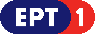 	Πρόγραμμα ΕΡΤ2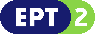 	Πρόγραμμα ΕΡΤ3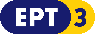 Πρόγραμμα ΕΡΤ Sports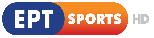 